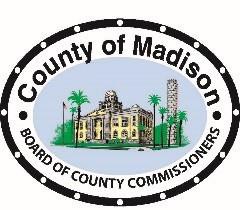 Public Participation is also Provided Online via GoToMeeting.Please visit: https://global.gotomeeting.com/join/265220797 or call using the information belowPhone Number (Toll Free): 1-877-309-2073	Access Code: 265-220-797CALL TO ORDERPROCLAMATIONS AND RECOGNITIONSREPORTS:  CONSTITUTIONAL OFFICERS                             COUNTY ATTORNEY                       COUNTY MANAGER                        MADISON COUNTY DEVELOPMENT COUNCIL (MCDC) ADOPTION OF THE AGENDAAPPROVAL OF THE MINUTESRegular Meeting April 10, 2024Workshop April 10, 2024PUBLIC HEARINGS . PETITIONS FROM THE PUBLIC – FIVE (5) MINUTE LIMITCONSENT AGENDAChecks for Prior Period.  Budget Amendment Request for Sheriff’s Office Employee Payout. Budget Amendment Request for Sheriff’s Office Employee Payout.Budget Amendment Request for Sheriff’s Office Employee Payout. Budget Amendment Request for Rollover of the Volunteer Fire Department’s Prior Year Reserves.UNFINISHED BUSINESSDiscussion Regarding Agriculture Center. PUBLIC WORKS Review with Possible Approval of Bids for One (1) New Model Tractor/Boom Mower Combination –  Mr. Lonnie Thigpen.NEW BUSINESS Review with Possible Approval of Lease Agreement between Madison County Board of County Commissioners and the Town of Greenville for the Property Used as the Greenville Public Library – County Attorney.Discussion Regarding Implementation of Treatment no Transfer Fee by Madison County Fire Rescue – Chief Clayton.Review with Possible Approval of Easement License for Duke Energy – County Attorney.Discussion Regarding Valdosta Sewage Spill and Compliance with Consent Order – Commissioner Waldrep.   COMMISSIONER CLOSING COMMENTS    ADJOURNMENT